Головним ідентифікатором входження в конференцію є посилання по якому вам необхідно перейтиДля підключення до конференції необхідно:1.Зайти на пошту. Вам прийде повідомлення з запрошенням участі в конференції.()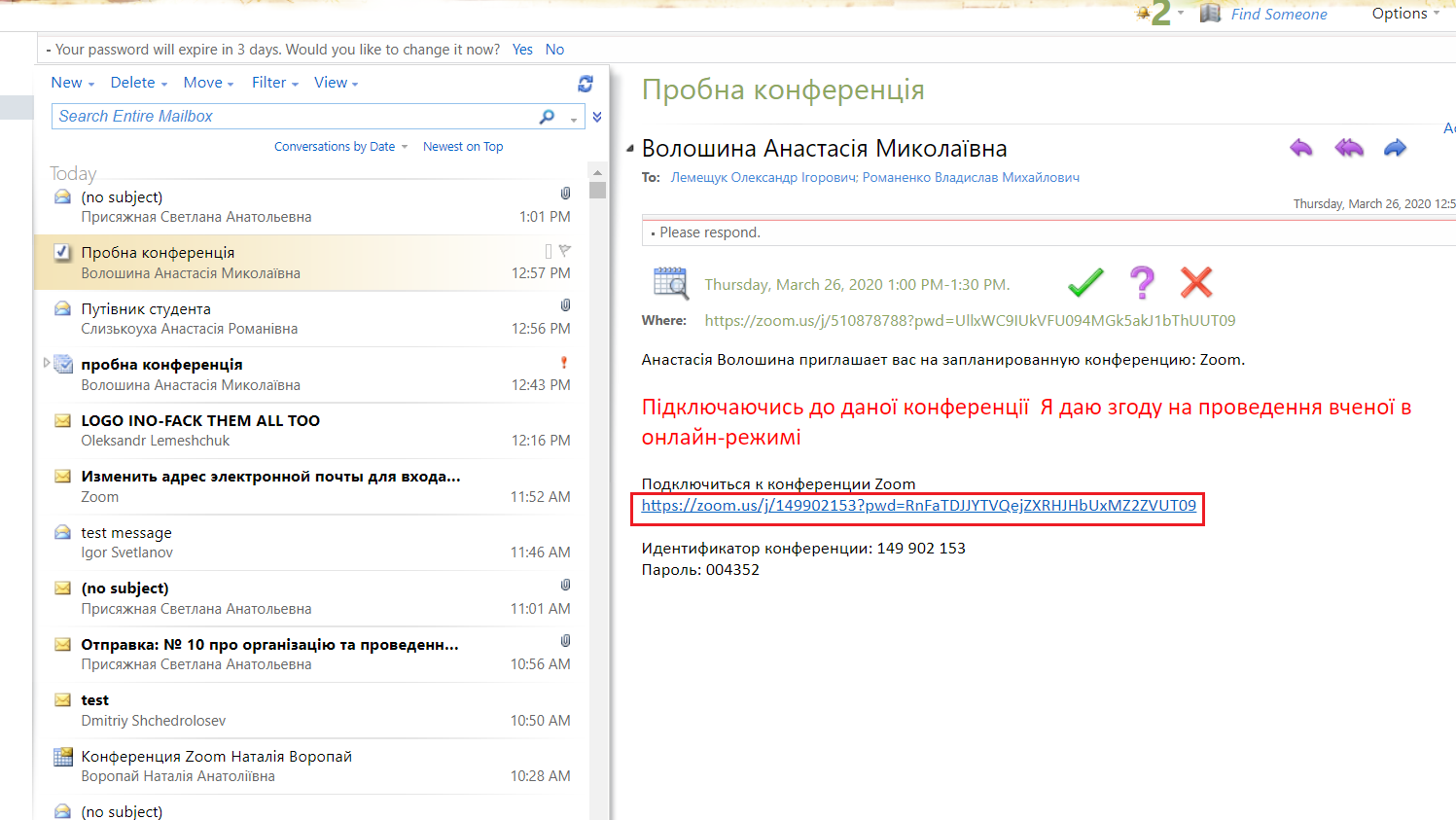 2. Натисніть на посилання в даному листі. 3. Після натискання в браузері відкривається вікно: 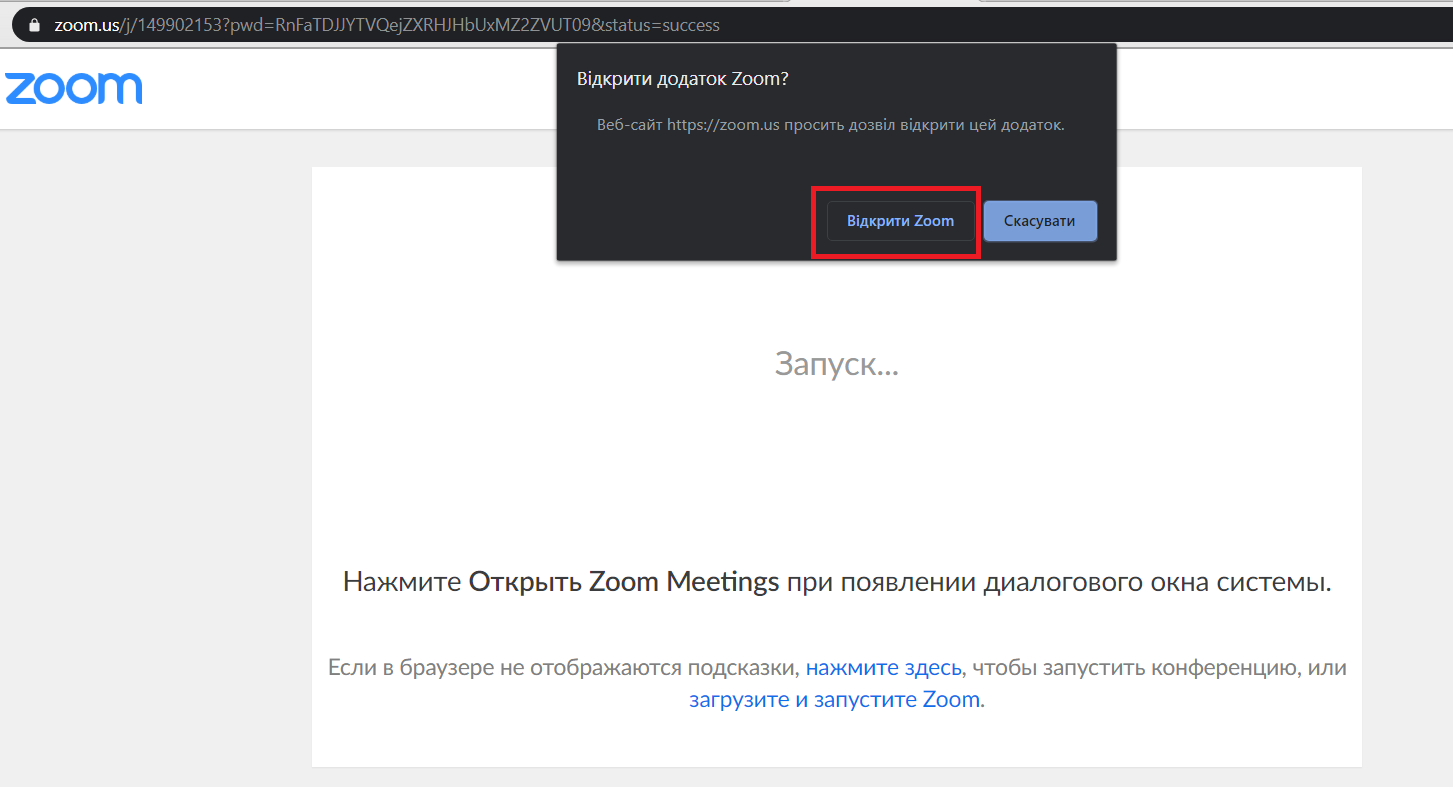 Натискаємо на виділену кнопку.Після цього відкриється вікно конференції.Якщо з якоїсь причини посилання не спрацює відкриваємо додаток Zoom та натискаємо «Войти»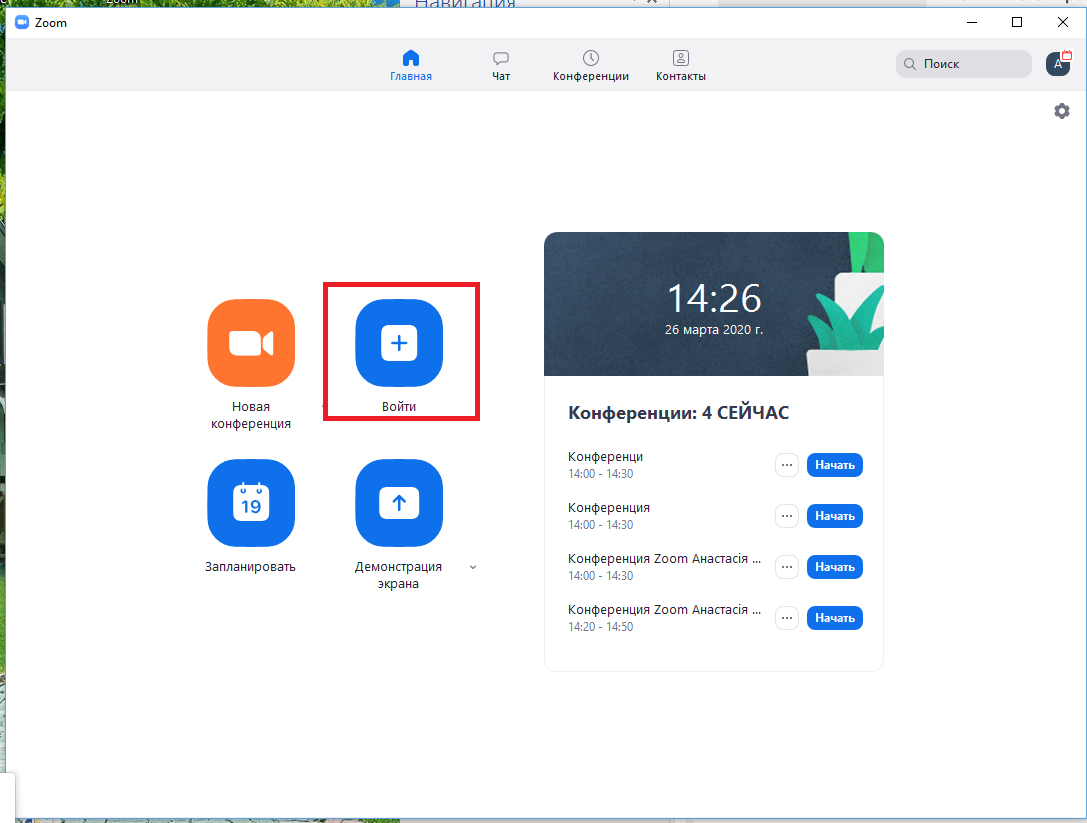 Виникає наступне вікно: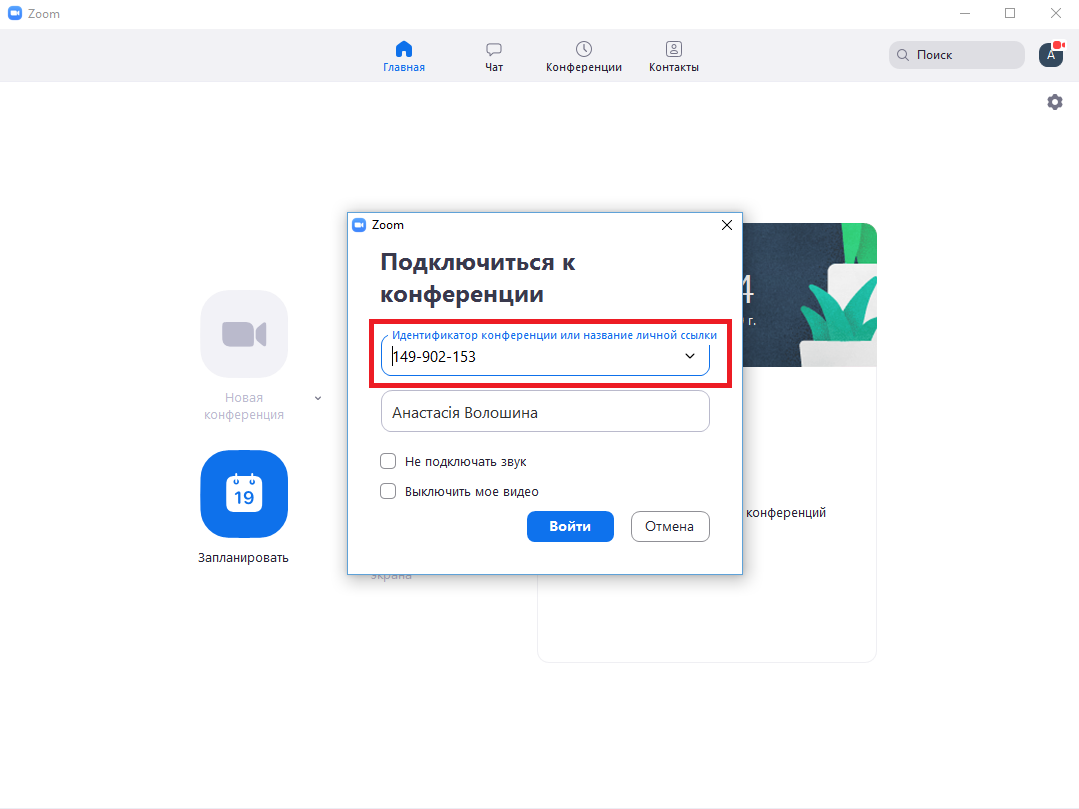 Вводимо в перше поле ідентифікатор конференції, який знаходиться в вашому листі-запрошенні нижче за посиланням (приклад вказаний на малюнку).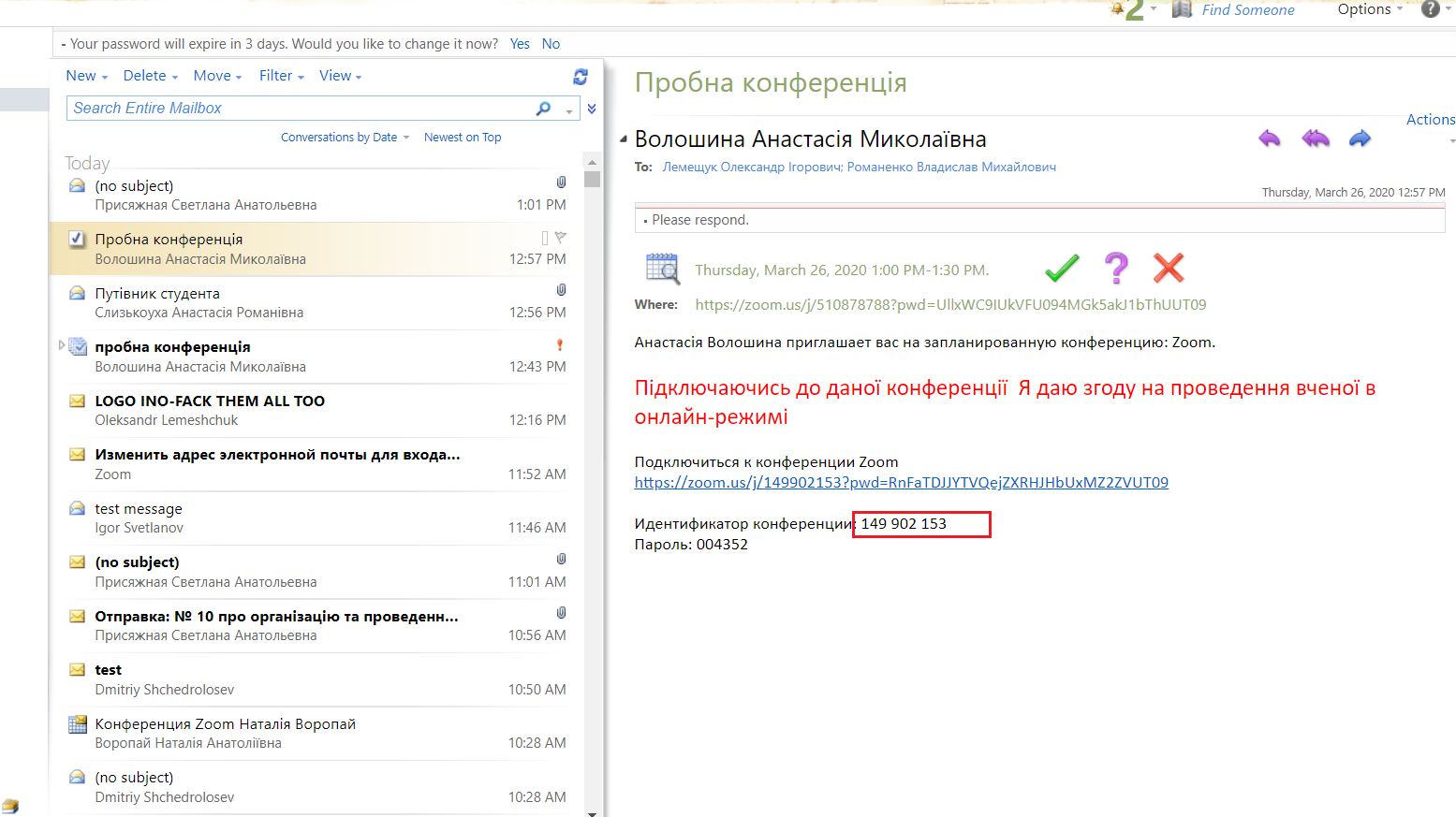 Натискаємо «Войти» та в виниклому вікні вводимо пароль, який також знаходиться в листі запрошенні.